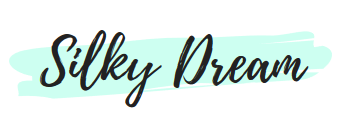 FORMULARZ  ZWROTU TOWARUNR ZAMÓWIENIA ………………………………DATA ZAKUPU………………………NUMER PARAGONU ………………………………………………………………………...IMIĘ I NAZWISKO: ……………………………………………………………………………ADRES: ……………………………………………………………………………………......…………………………………………………………………………………………………..TELEFON: ………………………………E-MAIL: …………………………………………..Proszę o zwrot gotówki na rachunek bankowy:(zwrot możliwy jest tylko na rachunek bankowy Klienta)NAZWA BANKU: …………………………..SUMA ZWROTU: …………………………..UWAGI KLIENTA:…………………………………………………………………………………………………Oświadczam, że znane mi są warunki zwrotu towaru określone w Regulaminie sklepu www.silkydream.pl………………………………………………data i czytelny podpis klienta                 Nr RachunkuNAZWA TOWARUILOŚĆ (SZT)CENA BRUTTOPRZYCZYNA